	High School 4-year plan and A-G course requirements		 Name: 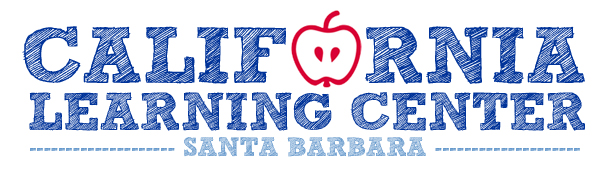 Notes:																		8/22Graduation requirementsGrade 9-Freshman fall/springGrade 10-Sophomorefall/springGrade 11-Juniorfall/springGrade 12-Seniorfall/springSocial Science (3 yrs)World, US, Econ/Gov             AEnglish (4 yrs)             BMath (3 yrs, req, 4 rec)             CScience (2 yrs req, 3 rec) life + physical, inc lab             DLanguage (2 yrs req, 3 rec)              EVisual performing arts (1 yr)             FElectives (1 yr)             GPE/Sport (2 yr req)Health science (1 sem)Community service hrs (60hrs min) up to 200+ rec.Clubs, NHS, CSF, etcTests-SAT/ACT, AP’s, IB